News release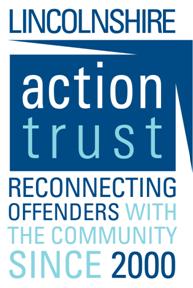 23rd May 2017Become a Mentor and Change a LifeBy volunteering just two hours of your time each week, you could have a life-changing impact on those who benefit from the work of Lincolnshire Action Trust. On Wednesday 7th June, the leading offender rehabilitation charity is hosting an open day to welcome new volunteers to its mentoring scheme, which aims to reduce offending and re-offending rates in young people and adults.The event will take place at The Storehouse in Skegness from 10am until 4pm and will be hosted by Mentor Co-ordinator Laura Priestly and her colleague Amber Starbuck. Laura said: “LAT is dedicated to helping offenders and those at risk of offending but we need the support of people from all walks of life from the community.“The benefits of giving up your time to help others are second to none and apply to both clients and mentors. “For example, the experience gained by our volunteers has unlocked personal and professional attributes that have helped improve their confidence and even secure jobs.”Throughout the day, Laura and Amber will be available to discuss the opportunities available in Skegness and the surrounding area, which require a commitment of just two hours per week for at least three months. “This is so that our mentors are able to form meaningful relationships with clients, enabling both parties to get the most out of the experience,” said Laura. “Our mentors do a fantastic job to help people get their lives on track and achieve their goals, but we are always keen to expand the team to better meet the increasing demand from service users.“If you’re looking for a volunteering opportunity that will make a real difference, we’d love to meet you.”  The event forms part of the activities Lincolnshire Action Trust is involved with throughout Volunteers’ Week, which runs from 1st June to 7th June every year.Interested parties should attend the open day at The Storehouse, North Parade, Skegness (PE25 1BY) on Wednesday 7th June from 10am until 4pm. Anyone unable to attend but interested in getting involved can contact Laura on 01522 806611 or via volunteering@latcharity.org.uk To find out more about Lincolnshire Action Trust and its services please visit: latcharity.org.ukNote for media: Two volunteer mentors are available for interview during Volunteers’ Week. If you’d like to arrange to speak to them, please contact Zoe Lamb at Shooting Star on 01522 528540 or email zoe@weareshootingstar.co.uk.    Notes to editors:Established in 2000, Lincolnshire Action Trust (LAT) is a registered charity based in Lincoln.LAT works with statutory and non-statutory agencies to improve the skills and employability of offenders and prisoners in Lincolnshire, Nottinghamshire and Rutland.LAT delivers a proactive and innovative partnership approach to achieve the care, resettlement and rehabilitation of offenders, those at risk of offending and their families.LAT identifies client needs and gaps in current provision and designs bespoke services to address them. Services are tailored to the individual and include sessions on advice and guidance, debt and financial advice, accommodation support, employability and family support and disclosure.LAT hosts the UK’s only ‘departure lounge’ at HMP Lincoln, which aims to support offenders as they are released. The lounge offers a basic help package to address any immediate needs but can also provide guidance on housing, travel and other long-term needs.LAT receives funding from a variety of sources including Children in Need for its Children’s Support Services at HMP Lincoln.For more information, visit www.LATcharity.org.uk For media information contact:Zoe Lamb 		Shooting Star	               	01522 528540		zoe@weareshootingstar.co.uk [LAT16SkegnessOpenEvent]